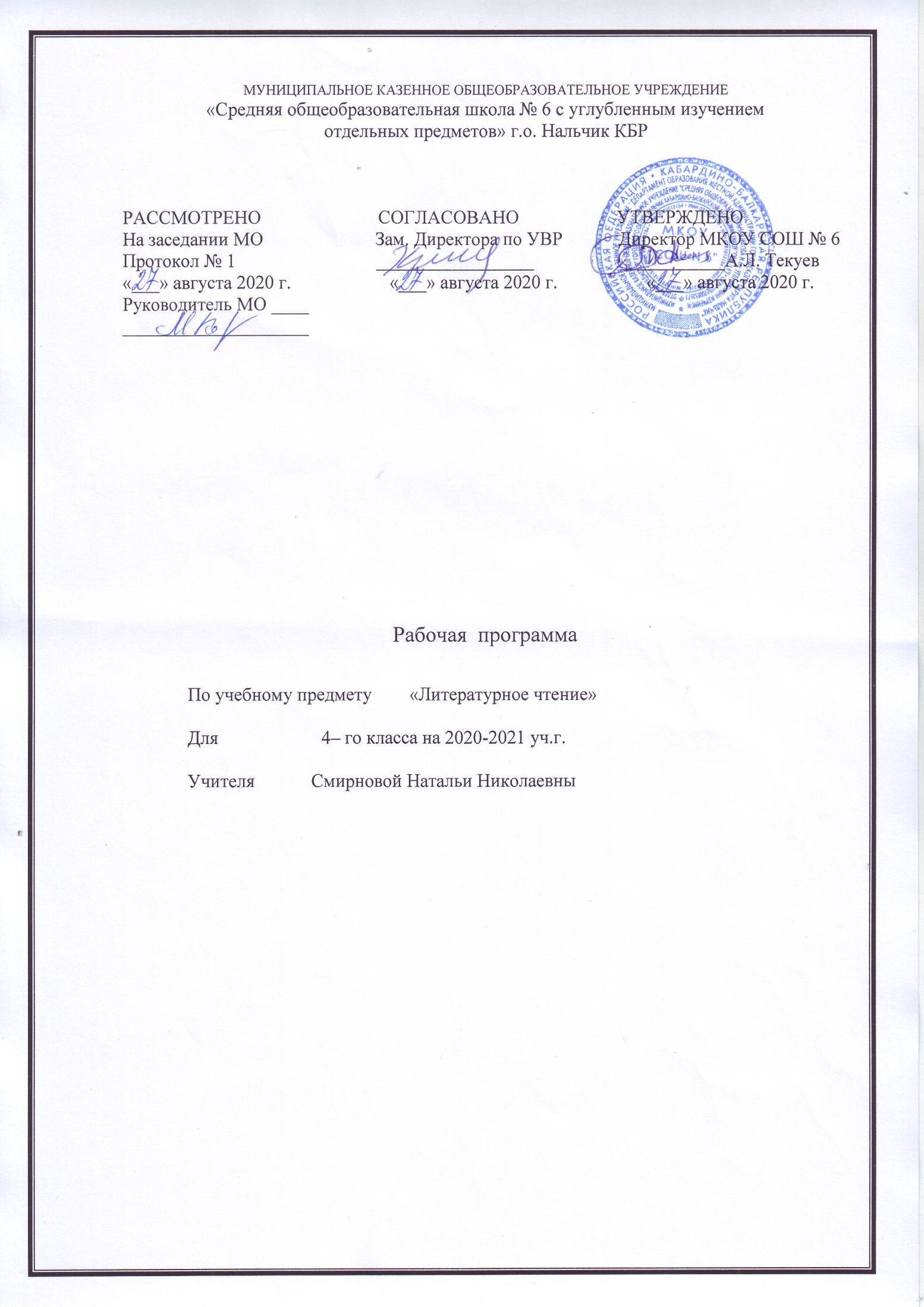 ПОЯСНИТЕЛЬНАЯ ЗАПИСКА   Программа разработана на основе Федерального государственного образовательного стандарта начального общего образования, примерной программы по литературному чтению и на основе авторской программы Л.Ф. Климановой, В.Г. Горецкого, М.В. Головановой.  ( УМК  «Школа России»)   Основными нормативными документами, определяющими содержание данной рабочей программы, являются:• Федеральный закон «Об образовании в Российской Федерации» от 29.12.2012 №273 – ФЗ; • Федеральный государственный образовательный стандарт начального общего образования, утвержденный приказом министерства образования и науки РФ от 06 октября 2009 г. № 373 (в редакции приказов Министерства образования и науки РФ от 26.11.2010 № 1241, от 22.09.2011 № 2357, от 18.12.2012 № 1060, от 29.12.2014 № 1643, от 18.05.2015 № 507, от 31.12.2015 № 1576);• Приказ  Министерства просвещения Российской Федерации № 345 от 28.12.2018 года «О федеральном перечне учебников, рекомендуемых к использованию при реализации имеющих государственную аккредитацию образовательных программ начального общего, основного общего, среднего общего образования».   Литературное чтение — один из основных предметов в обучении младших школьников. Он формирует общеучебный навык чтения и умение работать с текстом, пробуждает интерес к чтению художественной литературы и способствует общему развитию ребёнка, его духовно-нравственному и эстетическому воспитанию.Успешность изучения курса литературного чтения обеспечивает результативность по другим предметам начальной школы.Цели и задачи изучения предмета «Литературное чтение»:— овладение осознанным, правильным, беглым и выразительным чтением как базовым навыком в системе образования младших школьников; совершенствование всех видов речевой деятельности, обеспечивающих умение работать с разными видами текстов; развитие интереса к чтению и книге; формирование читательского кругозора и приобретение опыта в выборе книг и самостоятельной читательской деятельности;— развитие художественно-творческих и познавательных способностей, эмоциональной отзывчивости при чтении художественных произведений; формирование эстетического отношения к слову и умения понимать художественное произведение;— обогащение нравственного опыта младших школьников средствами художественной литературы; формирование нравственных представлений о добре, дружбе, правде и ответственности; воспитание интереса и уважения к отечественной культуре и культуре народов многонациональной России и других стран.   Литературное чтение как учебный предмет в начальной школе имеет большое значение в решении задач не только обучения, но и воспитания. Знакомство учащихся с доступными их возрасту художественными произведениями, духовно-нравственное и эстетическое содержание которых активно влияет на чувства, сознание и волю читателя, способствует формированию личных качеств, соответствующих национальным и общечеловеческим ценностям. Ориентация учащихся на моральные нормы развивает у них умение соотносить свои поступки с этическими принципами поведения культурного человека, формирует навыки доброжелательного сотрудничества.  Важнейшим аспектом литературного чтения является формирование навыка чтения и других видов речевой деятельности учащихся. Они овладевают осознанным и выразительным чтением, чтением текстов про себя, учатся ориентироваться в книге, использовать её для расширения своих знаний об окружающем мире.   В процессе освоения курса у младших школьников повышается уровень коммуникативной культуры: формируются умения составлять диалоги, высказывать собственное мнение, строить монолог в соответствии с речевой задачей, работать с различными видами текстов, самостоятельно пользоваться справочным аппаратом учебника, находить информацию в словарях, справочниках и энциклопедиях.На уроках литературного чтения формируется читательская компетентность, помогающая младшему школьнику осознать себя грамотным читателем, способным к использованию читательской деятельности для своего самообразования. Грамотный читатель обладает потребностью в постоянном чтении книг, владеет техникой чтения и приёмами работы с текстом, пониманием прочитанного и прослушанного произведения, знанием книг, умением их самостоятельно выбрать и оценить.Курс литературного чтения пробуждает интерес учащихся к чтению художественных произведений. Внимание начинающего читателя обращается на словесно-образную природу художественного произведения, на отношение автора к героям и окружающему миру, на нравственные проблемы, волнующие писателя. Младшие школьники учатся чувствовать красоту поэтического слова, ценить образность словесного искусства.   Изучение предмета «Литературное чтение» решает множество важнейших задач начального обучения и готовит младшего школьника к успешному обучению в средней школе.В работе используется инвариантный модуль «Школьный урок» (см.Приложение 1)Сроки реализации программыКурс «Литературное чтение» рассчитан на 102 ч (3ч в неделю, 34 учебные недели в 4 классе).Требования к уровню подготовки обучающихся по данной программе.Реализация программы обеспечивает достижение выпускниками начальной школы следующих личностных, метапредметных и предметных результатов.Личностные результаты:1) формирование чувства гордости за свою Родину, её историю, российский народ, становление гуманистических и демократических ценностных ориентации многонационального российского общества;2) формирование средствами литературных произведений целостного взгляда на мир в единстве и разнообразии природы, народов, культур и религий;3) воспитание художественно-эстетического вкуса, эстетических потребностей, ценностей и чувств на основе опыта слушания и заучивания наизусть произведений художественной литературы;4) развитие этических чувств, доброжелательности и эмоционально-нравственной отзывчивости, понимания и сопереживания чувствам других людей;5) формирование уважительного отношения к иному мнению, истории и культуре других народов, выработка умения терпимо относиться к людям иной национальной принадлежности;6) овладение начальными навыками адаптации к школе, к школьному коллективу;7) принятие и освоение социальной роли обучающегося, развитие мотивов учебной деятельности и формирование личностного смысла учения;8) развитие самостоятельности и личной ответственности за свои поступки на основе представлений о нравственных нормах общения;9) развитие навыков сотрудничества со взрослыми и сверстниками в разных социальных ситуациях, умения избегать конфликтов и находить выходы из спорных ситуаций, умения сравнивать поступки героев литературных произведений со своими собственными поступками, осмысливать поступки героев;10) наличие мотивации к творческому труду и бережному отношению к материальным и духовным ценностям, формирование установки на безопасный, здоровый образ жизни.Метапредметные результаты:1) овладение способностью принимать и сохранять цели и задачи учебной деятельности, поиска средств её осуществления;2) освоение способами решения проблем творческого и поискового характера;3) формирование умения планировать, контролировать и оценивать учебные действия в соответствии с поставленной задачей и условиями её реализации, определять наиболее эффективные способы достижения результата;4) формирование умения понимать причины успеха/неуспеха учебной деятельности и способности конструктивно действовать даже в ситуациях неуспеха;5) использование знаково-символических средств представления информации о книгах;6) активное использование речевых средств для решения коммуникативных и познавательных задач;7) использование различных способов поиска учебной информации в справочниках, словарях, энциклопедиях и интерпретации информации в соответствии с коммуникативными и познавательными задачами;8) овладение навыками смыслового чтения текстов в соответствии с целями и задачами, осознанного построения речевого высказывания в соответствии с задачами коммуникации и составления текстов в устной и письменной формах;9) овладение логическими действиями сравнения, анализа, синтеза, обобщения, классификации по родовидовым признакам, установления причинно-следственных связей, построения рассуждений;10) готовность слушать собеседника и вести диалог, признавать различные точки зрения и право каждого иметь и излагать своё мнение и аргументировать свою точку зрения и оценку событий;11) умение договариваться о распределении ролей в совместной деятельности, осуществлять взаимный контроль в совместной деятельности, общей цели и путей её достижения, осмысливать собственное поведение и поведение окружающих;12) готовность конструктивно разрешать конфликты посредством учёта интересов сторон и сотрудничества.Предметные результаты:1) понимание литературы как явления национальной и мировой культуры, средства сохранения и передачи нравственных ценностей и традиций;2) осознание значимости чтения для личного развития; формирование представлений о Родине и её людях, окружающем мире, культуре, первоначальных этических представлений, понятий о добре и зле, дружбе, честности; формирование потребности в систематическом чтении;3) достижение необходимого для продолжения образования уровня читательской компетентности, общего речевого развития, т. е. овладение чтением вслух и про себя, элементарными приёмами анализа художественных, научно-познавательных и учебных текстов с использованием элементарных литературоведческих понятий;4) использование разных видов чтения (изучающее (смысловое), выборочное, поисковое); умение осознанно воспринимать и оценивать содержание и специфику различных текстов, участвовать в их обсуждении, давать и обосновывать нравственную оценку поступков героев;5) умение самостоятельно выбирать интересующую литературу, пользоваться справочными источниками для понимания и получения дополнительной информации, составляя самостоятельно краткую аннотацию;6) умение использовать простейшие виды анализа различных текстов: устанавливать причинно-следственные связи и определять главную мысль произведения, делить текст на части, озаглавливать их, составлять простой план, находить средства выразительности, пересказывать произведение;7) умение работать с разными видами текстов, находить характерные особенности научно-познавательных, учебных и художественных произведений. На практическом уровне овладеть некоторыми видами письменной речи (повествование — создание текста по аналогии, рассуждение — письменный ответ на вопрос, описание — характеристика героев). Умение написать отзыв на прочитанное произведение;8) развитие художественно-творческих способностей, умение создавать собственный текст на основе художественного произведения, репродукции картин художников, по иллюстрациям, на основе личного опыта.Система оценки достижений обучающихсяВ начальной школе проверяются следующие умения и навыки, связанные с читательской деятельностью: навык осознанного чтения в определенном темпе (вслух и "про себя"); умения выразительно читать и пересказывать текст, учить наизусть стихотворение, прозаическое произведение. При проверке умения пересказывать текст произведения особое внимание уделяется правильности передачи основного содержания текста, последовательности и полноте развития сюжета, выразительности при характеристике образов.  Кроме техники чтения учитель контролирует и собственно читательскую деятельность школьника: умение ориентироваться в книге, знание литературных произведений, их жанров и особенностей, знание имен детских писателей и поэтов и их жанровые приоритеты (писал сказки, стихи о природе и т.п.).  Чтение и читательская деятельность в разных классах начальной школы имеет специфические особенности. Если в первом классе чтение выступает объектом усвоения (осваиваются способы чтения, ведется работа над пониманием прочитанных слов, предложений и небольших текстов), то во вторых - четвертых классах чтение постепенно становится обще учебным умением. Одним из показателей этого является изменение соотношения чтения "про себя" и вслух. Кроме этого, в первом классе основное учебное время занимает чтение вслух, тогда как по мере овладения навыками быстрого осознанного чтения увеличивается доля чтения "про себя" (от 10-15% в первом классе и до 80-85% в четвертом классе).Учитывая особенности уровня сформированности навыка чтения школьников, учитель ставит конкретные задачи контролирующей деятельности: в первом  классе проверяется сформированность слогового способа чтения; осознание общего смысла читаемого текста при темпе чтения не менее 25-30 слов в минуту (на конец года); понимания значения отдельных слов и предложений; во втором классе проверяется сформированность умения читать целыми словами и словосочетаниями; осознание общего смысла и содержания прочитанного текста при темпе чтения вслух не менее 45-50 слов в минуту (на конец года); умение использовать паузы, соответствующие знакам препинания, интонации, передающие характерные особенности героев; в третьем классе наряду с проверкой сформированности умения читать целыми словами основными задачами контроля являются достижение осмысления прочитанного текста при темпе чтения не менее 65-70 слов в минуту (вслух) и 85-90 слов в минуту ("про себя"); проверка выразительности чтения подготовленного текста прозаических произведений и стихотворений, использование основных средств выразительности: пауз, логическихХарактеристика   цифровой оценки (отметки) по предметам: "5" ("отлично") - уровень выполнения требований значительно выше удовлетворительного: отсутствие ошибок как по текущему, так и по предыдущему учебному материалу; не более одного недочета (два недочета приравниваются к одной ошибке); логичность и полнота изложения. "4" ("хорошо") - уровень выполнения требований выше удовлетворительного: использование дополнительного материала, полнота и логичность раскрытия вопроса; самостоятельность суждений, отражение своего отношения к предмету обсуждения. Наличие 2-3 ошибок или 4-6 недочетов по текущему учебному материалу; не более 2 ошибок или 4 недочетов по пройденному материалу; незначительные нарушения логики изложения материала; использование нерациональных приемов решения учебной задачи; отдельные неточности в изложении материала; "3" ("удовлетворительно") - достаточный минимальный уровень выполнения требований, предъявляемых к конкретной работе; не более 4-6 ошибок или 10 недочетов по текущему учебному материалу; не более 3-5 ошибок или не более 8 недочетов по пройденному учебному материалу; отдельные нарушения логики изложения материала; неполнота раскрытия вопроса; "2" ("плохо") - уровень выполнения требований ниже удовлетворительного: наличие более б ошибок или 10 недочетов по текущему материалу; более 5 ошибок или более 8 недочетов по пройденному материалу; на рушение логики, неполнота, нераскрытость обсуждаемого вопроса, отсутствие аргументации либо ошибочность ее основных положений.Содержание разделов учебного курсаВиды речевой и читательской деятельностиУмение слушать (аудирование)Восприятие на слух звучащей речи (высказывание собеседника, слушание различных текстов). Адекватное понимание содержания звучащей речи, умение отвечать на вопросы по содержанию прослушанного произведения, определение последовательности событий, осознание цели речевого высказывания, умение задавать вопросы по прослушанному учебному, научно-познавательному и художественному произведениям.Развитие умения наблюдать за выразительностью речи, за особенностью авторского стиля.Чтение. Чтение вслух. Ориентация на развитие речевой культуры учащихся формирование у них коммуникативно-речевых умений и навыков.Развитие навыков чтения. Развитие навыков правильного, сознательного чтения вслух, выработка ускоренного темпа чтения за счет отработки приёмов целостного и точного зрительного восприятия слова, быстрота понимания прочитанного. Развитие поэтического слуха. Воспитание эстетической отзывчивости на произведение. Умение самостоятельно подготовиться к выразительному чтению небольшого текста (выбрать тон и темп чтения, определить логические ударения и паузы). Углубленное понимание прочитанного. Развитие умения быстро улавливать главную мысль произведения, логику повествования, смысловые и интонационные связи в тексте. Развитие умения переходить от чтения вслух и чтению про себя. Определение вида чтения (изучающее, ознакомительное, выборочное), умение находить в тексте необходимую информацию, понимание её особенностей. Осознанное чтение про себя любого по объему и жанру текста. Темп   чтения — не  меньше  90 слов в минуту. Самостоятельная   подготовка к выразительному чтению(4 класс).Библиографическая культураКнига как особый вид искусства. Книга как источник необходимых знаний. Общее представление о первых книгах на Руси и начало книгопечатания. Книга учебная, художественная, справочная. Элементы книги: содержание или оглавление, титульный лист, аннотация, иллюстрации.Умение самостоятельно составить аннотацию.Виды информации в книге: научная, художественная (с опорой на внешние показатели книги, её справочно-иллюстративный материал.Типы книг (изданий): книга-произведение, книга-сборник, собрание сочинений, периодическая печать, справочные издания (справочники, словари, энциклопедии).Самостоятельный выбор книг на основе рекомендательного списка, алфавитного и тематического каталога. Самостоятельное пользование соответствующими возрасту словарями и другой справочной литературой. Работа с текстом художественного произведенияСоблюдение при пересказе логической последовательности     и точности   изложения. Воспроизведение содержания текста с элементами описания (природы, внешнего вида героя, обстановки) и рассуждения,   с  заменой диалога повествованием. Выявление особенностей речи действующих лиц рассказа, сопоставление их поступков, отношения к окружающим (по одному или ряду произведений), выявление мотивов поведения героев и определение своего и авторского отношения к событиям и персонажам. Различение оттенков значения слов в тексте, использование их в речи, нахождение в произведении и осмысление значения слов и выражений, ярко изображающих события, героев, окружающую природу (сравнений, эпитетов, метафор, фразеологических оборотов). Составление творческих пересказов от имени одного из героев, с вымышленным продолжением рассказов о случае из жизни по наблюдениям, с элементами описания или рассуждения. Обогащение и активизация словаря учащихся, развитие устной речи, её содержательности, последовательности, точности, ясности и выразительности.  Ориентировка в учебной книге по содержанию, самостоятельное пользование методическим и ориентировочно-справочным аппаратом учебника,  вопросами и заданиями к тексту, сносками. Осознание понятия «Родина», представления о проявлении любви к Родине в литературе разных народов (на примере народов России). Схожесть тем и героев в фольклоре разных народов. Самостоятельное воспроизведение текста с использованием выразительных средств языка (синонимов, антонимов, сравнений, эпитетов), последовательное воспроизведение эпизодов с использованием специфической для данного произведения лексики (по вопросам учителя), рассказ по иллюстрациям, пересказ.Самостоятельный выборочный пересказ по заданному фрагменту: характеристика героя произведения (выбор слов, выражений в тексте, позволяющих составить рассказ о герое), описание места действия (выбор слов, выражений в тексте, позволяющих составить данное описание на основе текста). Вычленение и сопоставление эпизодов из разных произведений по общности ситуаций, эмоциональной окраске, характеру поступков героев.Развитие наблюдательности при чтении поэтических текстов. Развитие умения предвосхищать (предвидеть) ход развития сюжета, последовательности событий.Умение говорить (культура речевого общения)Умение построить монологическое речевое высказывание небольшого объёма с опорой на авторский текст, по предложенной теме или в форме ответа на вопрос. Формирование грамматически правильной речи, эмоциональной выразительности и содержательности. Отражение основной мысли текста в высказывании. Передача содержания прочитанного или прослушанного с учётом специфики научно-популярного, учебного и художественного текстов. Передача впечатлений (из повседневной жизни, художественного произведения, изобразительного искусства) в рассказе (описание, рассуждение, повествование). Самостоятельное построение плана собственного высказывания. Отбор и использование выразительных средств (синонимы, антонимы, сравнения) с учётом особенностей монологического высказывания.Круг детского чтенияПродолжается работа с произведениями фольклора, с былинами.Знакомство с культурно-историческим наследием России, с общечеловеческими ценностями. Расширяется круг произведений современной отечественной (с учётом многонационального характера России) и зарубежной литературы, доступными для восприятия младших школьников. Тематика чтения обогащена введением в круг чтения младших школьников мифов Древней Греции, житийной литературы и произведений о защитниках и подвижниках Отечества.Книги разных видов: художественная, историческая, приключенческая, фантастическая, научно-популярная, справочно-энциклопедическая литература, детские периодические издания.Литературоведческая пропедевтикаСамостоятельное  нахождение в тексте художественного произведения средств выразительности: синонимов, антонимов, эпитетов, сравнений, метафор и осмысление их значения Общее представление об особенностях построения разных видов рассказывания: повествования (рассказ), описания (пейзаж, портрет, интерьер), рассуждения (монолог героя, диалог героев).Сравнение прозаической и стихотворной речи (узнавание, различение), выделение особенностей стихотворного произведения (ритм, рифма).Творческая деятельность обучающихся(на основе литературных произведений)Интерпретация текста литературного произведения в творческой деятельности учащихся: чтение по ролям, инсценирование, драматизация, устное словесное рисование, знакомство с различными способами работы с деформированным текстом и использование их (установление причинно-следственных связей, последовательности событий, изложение с элементами сочинения, создание собственного текста на основе художественного произведения (текст по аналогии), репродукций картин художников, по серии иллюстраций к произведению или на основе личного опыта). Развитие умения различать состояние природы в различные времена года, настроение людей, оформлять свои впечатления в устной или письменной речи. Сравнивать свои тексты с художественными текстами-описаниями, находить литературные произведения, созвучные своему эмоциональному настрою, объяснять свой выбор.Формы и методы контроляПриложение 1.                                       Инвариантный модуль «Школьный урок»  
            и его использование на уроках в начальной школе МКОУ «СОШ№6 г.о.Нальчик»
  Программа «школа России», которая реализуется в МКОУ «СОШ№6», предполагает единство учебно-воспитательного процесса. В цифровую эпоху особо востребованной задачей становится смещение внимания на воспитание и социализацию школьников. Педагоги  школы на своих уроках не просто передают знания, а максимально преодолевают барьер между обучением и воспитанием за счет повышения воспитательного потенциала урока. Обучающиеся вводятся в контекст современной культуры, порождающий такие новообразования в структуре личности, как: · знания о мире; · умение взаимодействовать с миром и людьми; · ценностное отношение к миру.           Реализация школьными педагогами воспитательного потенциала урока предполагает ориентацию на целевые приоритеты, связанные с возрастными особенностями их воспитанников, ведущую деятельность. Все это в процессе организации учебной деятельности позволяет следующее: 
 установление взаимоотношения субъектов деятельности на уроке выстраиваются как отношения субъектов единой совместной деятельности, обеспечиваемой общими активными интеллектуальными усилиями; 
 организацию на уроках активной деятельности учащихся, в том числе поисково-исследовательской, на разных уровнях познавательной самостоятельности (в этом и заключается важнейшее условие реализации воспитательного потенциала современного урока - активная познавательная деятельность детей);
  использование воспитательных возможностей предметного содержания через подбор соответствующих текстов для чтения, задач для решения, проблемных ситуаций для обсуждения в классе; 
 привлечение внимания школьников к ценностному аспекту изучаемых на уроках явлений, организация их работы с получаемой на уроке социально значимой информацией – инициирование ее обсуждения, высказывания учащимися своего мнения по ее поводу, выработки своего к ней отношения; 
 применение на уроке интерактивных форм работы учащихся: интеллектуальных игр, стимулирующих познавательную мотивацию школьников; дидактического театра, где полученные на уроке знания обыгрываются в театральных постановках; дискуссий, которые дают учащимся возможность приобрести опыт ведения конструктивного учебного диалога; групповой работы или работы в парах, которые учат школьников командной работе и взаимодействию с другими детьми (особенно важно в начальной школе); 
 инициирование и поддержка исследовательской деятельности школьников в рамках реализации ими индивидуальных и групповых исследовательских проектов, индивидуальных образовательных программ, что даст обучающимся возможность приобрести навык самостоятельного решения теоретической проблемы, навык генерирования и оформления собственных идей, навык уважительного отношения к чужим идеям, оформленным в работах других исследователей, навык публичного выступления перед аудиторией, 10 аргументирования и отстаивания своей точки зрения (основная и старшая школа).
   Новые знания появляются совместными усилиями школьника и педагога. При этом важно, чтобы задаваемые учителем вопросы воспринимались не как контроль учителя за усвояемостью знаний ученика, а как диалог личности с личностью, чтобы задания хотелось исполнять, не отдавая этому времени часть жизни, а приобретая через них саму жизнь.КАЛЕНДАРНО – ТЕМАТИЧЕСКОЕ ПЛАНИРОВАНИЕЛИТЕРАТУРНОЕ ЧТЕНИЕ 4 КЛ.Л.Ф.Климанова, В.Г.Горецкий «Литературное чтение» г.МоскваИздательство «Просвещение», 2019г.Количество часов в год: 102ч.В неделю: 3ч.УМК, список литературы:Материально – техническое обеспечениеобразовательного процесса в четвертом классе по учебному предмету «Литературное чтение».№Название разделаКол-во часовЛетописи, Былины, Жития8Чудесный мир классики19Поэтическая тетрадь.9Литературные сказки.13Делу время - потехе час.8Страна детства.6Поэтическая тетрадь.4Природа и мы.8Поэтическая тетрадь.4Родина.5Страна Фантазия.5Зарубежная литература.13№Виды контроля1.Проверка техники чтения за I полугодие2.Проверка техники чтения за II полугодие№ урокаРаздел, тема урокаКол-во часДатаДатаДомашнее задание№ урокаРаздел, тема урокаКол-во часпланфактДомашнее заданиеI четвертьЛетописи.Былины.Жития. (8ч)Летописи.Былины.Жития. (8ч)Летописи.Былины.Жития. (8ч)Летописи.Былины.Жития. (8ч)Летописи.Былины.Жития. (8ч)Летописи.Былины.Жития. (8ч)1Введение. Знакомство с учебником1С.3 - 62Внеклассное чтение. Самые интересные книги, прочитанные за лето13Знакомство с названием раздела. Из летописи «И повесил Олег щит на врата Царьграда»1С.7 – 94События летописи – основные события Древней Руси. Сравнение текста летописи и исторических источников. Из летописи «И вспомнил Олег коня своего»1С. 10 – 115Поэтический текст былины «Ильины три поездочки». Прозаический текст былины в пересказе И.Карнауховой.1С. 12 - 166Сергий Радонежский – святой земли Русской. В.Клыков «Памятник Сергею Радонежскому»1С. 17 – 217Житие Сергия Радонежского1С.22 - 318Обобщающий урок. Оценка достижений. Проект «Создание календаря исторических событий»1С.32Чудесный мир классики.(19 ч)Чудесный мир классики.(19 ч)Чудесный мир классики.(19 ч)Чудесный мир классики.(19 ч)Чудесный мир классики.(19 ч)Чудесный мир классики.(19 ч)9Знакомство с названием раздела. П.П.Ершов «Конёк-Горбунок»1С. 35 – 3710П.П.Ершов «Конёк-Горбунок». Сравнение литературной и народной сказок1С. 38 – 4811П.П.Ершов «Конёк-Горбунок». Характеристика героев1С. 49 – 6112А.С.Пушкин «Няне», «Туча», «Унылая пора! Очей Очарованье!..»1С. 62 – 69 13А.С.Пушкин «Сказка о мёртвой царевне о и семи богатырях»1С.70 – 7514А.С.Пушкин «Сказка о мёртвой царевне о и семи богатырях». Характеристика героев1С. 76 – 8115 А.С. Пушкин «Сказка о мёртвой царевне о и семи богатырях». Характеристика героев1С. 82 – 9116Внеклассное чтение. Урок  по сказкам А.С.Пушкина1Прочитать  сказку Пушкина.17М.Ю.Лермонтов «Дары Терека»1С. 92 – 9618М.Ю.Лермонтов «Ашик-Кериб»1С. 97 – 10019М.Ю.Лермонтов «Ашик-Кериб». Сравнение мотивов русской и турецкой сказок1С.101 – 10620М.Ю.Лермонтов «Ашик-Кериб». Характеристика героев1С. 107 – 111 21Жизнь и творчество Л.Н.Толстого. Л.Н.Толстой «Детство»1С.112 – 11822Л.Н.Толстой «Как мужик камень убрал». Басня1С. 11923Внеклассное чтение. Творчество Л.Н.Толстого1Прочитать  произведение  Л.Н.Толстого.24А.П.Чехов «Мальчики»1С. 120 – 12725А.П.Чехов «Мальчики». Главные герои рассказа – герои своего времени1С.128 – 13426Обобщающий урок «Чудесный мир классики»1с 13527Оценка достижений1С136II четвертьПоэтическая тетрадь (9ч)Поэтическая тетрадь (9ч)Поэтическая тетрадь (9ч)Поэтическая тетрадь (9ч)Поэтическая тетрадь (9ч)Поэтическая тетрадь (9ч)28Знакомство с названием раздела.Ф.И.Тютчев «Ещё земли печален вид…», «Как неожиданно и ярко…»1С. 137 - 13929А.А.Фет «Весенний дождь», «Бабочка»1С.141 - 14230Е.А.Баратынский «Весна, весна! Как воздух чист!..»1С. 143 - 14431А.Н.Плещеев «Дети и птичка». Ритм стихотворения. И.С.Никитин «В синем небе плывут над полями…»1С. 145 - 14632Н.А.Некрасов «Школьник», «В зимние сумерки нянины сказки…»1С. 147 – 14933И.А.Бунин «Листопад». Картина осени в стихах1С. 150 - 15134Внеклассное чтение. Родные поэты1Прочитать произведение поэта родного края.35Обобщающий урок «Поэтическая тетрадь»1С. 152 – 15336Оценка достижений1С 154Литературные сказки (13ч)Литературные сказки (13ч)Литературные сказки (13ч)Литературные сказки (13ч)Литературные сказки (13ч)Литературные сказки (13ч)37Знакомство с названием раздела.В.Ф.Одоевский «Городок в табакерке»1С. 156 – 15938В.Ф.Одоевский «Городок в табакерке». Составление плана сказки1С. 160 – 16439В.Ф.Одоевский «Городок в табакерке». Подробный пересказ1С. 165 - 168 40В.М.Гаршин «Сказка о жабе и розе». Особенности данного литературного жанра1С.. 169 – 17141В.М.Гаршин «Сказка о жабе и розе». Текст-описание в содержании художественного произведения1С. 172 – 17442В.М.Гаршин «Сказка о жабе и розе». Герои литературного текста1С. 175 – 17943П.П.Бажов «Серебряное копытце». Мотивы народных сказок в авторском тексте1С. 180 – 18544П.П.Бажов «Серебряное копытце». Герои художественного произведения1С. 186 – 19245Проверка техники чтения за I  полугодие46С.Т.Аксаков «Аленький цветочек». Герои произведения1С. 193 – 19847С.Т.Аксаков «Аленький цветочек». Деление текста на части1С.199 – 20548С.Т.Аксаков «Аленький цветочек». Выборочный пересказ сказки. Словесное иллюстрирование1С. 206 - 214IIIчетверть49Внеклассное чтение. Сказки любимых писателей.1Прочитать сказку любимого писателя.50Обобщающий урок. Оценка достижений1С. 215Делу время - потехе час. (8 ч)Делу время - потехе час. (8 ч)Делу время - потехе час. (8 ч)Делу время - потехе час. (8 ч)Делу время - потехе час. (8 ч)Делу время - потехе час. (8 ч)51Знакомство с названием раздела. Е.Л.Шварц «Сказка о потерянном времени»1С. 4- 1052Е.Л.Шварц «Сказка о потерянном времени». Нравственный смысл произведения1С.11 - 1653В.Ю.Драгунский «Главные реки»1С. 17 - 2354В.Ю.Драгунский «Что любит Мишка»1С. 24 - 2855В.В.Голявкин «Никакой я горчицы не ел». Смысл заголовка. Инсценирование произведения1С. 29 - 3456Внеклассное чтение. Книги о сверстниках, о школе1Прочитать книгу о школе.57Обобщающий урок «Делу время – потехе час»1С.3558Оценка достижений1С. 36Страна детства.(6 ч).Страна детства.(6 ч).Страна детства.(6 ч).Страна детства.(6 ч).Страна детства.(6 ч).Страна детства.(6 ч).59Знакомство с названием раздела.Б.С.Житков «Как я ловил человечков». Герои произведения1С. 37 - 4660К.Г.Паустовский «Корзина с еловыми шишками»1С. 47 – 5261К.Г.Паустовский «Корзина с еловыми шишками». Музыкальное сопровождение произведения1С.53 - 5862М.М.Зощенко «Ёлка»1С. 59 - 6463Обобщающий урок «Страна детства». Оценка достижений1С. 65 - 6664Внеклассное чтение. Что такое серии книг и каково их назначение1Подготовить презентацию о роли книг в жизни человека.Поэтическая тетрадь.(4ч).Поэтическая тетрадь.(4ч).Поэтическая тетрадь.(4ч).Поэтическая тетрадь.(4ч).Поэтическая тетрадь.(4ч).Поэтическая тетрадь.(4ч).65Знакомство с названием раздела. В.Я.Брюсов «Опять сон», «Детская»1С. 67 - 7066С.А.Есенин «Бабушкины сказки»1С. 7167М.И.Цветаева «Бежит тропинка с бугорка…», «Наши царства»1С.72 - 7368Сравнение произведений разных поэтов на одну и ту же тему. Конкурс чтецов. Оценка достижений1С.74Природа и мы. (8ч).Природа и мы. (8ч).Природа и мы. (8ч).Природа и мы. (8ч).Природа и мы. (8ч).Природа и мы. (8ч).69Знакомство с названием раздела.Д.Н.Мамин-Сибиряк «Приёмыш». Отношение человека к природе1С. 75 - 8470А.И.Куприн «Барбос и Жулька». Поступок как характеристика героя произведения1С. 85 – 9171М.М.Пришвин «Выскочка». Характеристика героя на основе поступка1С. 92 - 9572Е.И.Чарушин «Кабан»1С. 96 - 9973В.П.Астафьев «Стрижонок Скрип». Герои рассказа1С. 100 - 10574В.П.Астафьев «Стрижонок Скрип». Составление плана1С. 106 – 11075Обобщающий урок-конкурс «Природа и мы»1Выучить стихи о природе.76Проект «Природа и мы». Оценка достижений1С. 111Поэтическая тетрадь (4 ч).Поэтическая тетрадь (4 ч).Поэтическая тетрадь (4 ч).Поэтическая тетрадь (4 ч).Поэтическая тетрадь (4 ч).Поэтическая тетрадь (4 ч).77Знакомство с названием раздела.Б.Л.Пастернак «Золотая осень»1С.113 - 11478С.А.Клычков «Весна в лесу».Д.Б.Кедрин «Бабье лето»1С. 116 - 118IV четверть79С.А.Есенин «Лебёдушка»1С. 120 - 12580Обобщающий урок-конкурс «Поэзии прекрасные страницы». Оценка достижений1С. 126Родина (5 ч).Родина (5 ч).Родина (5 ч).Родина (5 ч).Родина (5 ч).Родина (5 ч).81Знакомство с названием раздела.И.С.Никитин «Русь». Образ Родины в поэтическом тексте1С. 127 - 13282С.Д.Дрожжин «Родине». Авторское отношение к изображаемому.А.В.Жигулин «О, Родина! В неярком блеске…»1С. 133 - 13883Обобщающий урок «Родина»1Выучить стихи о Родине.84Внеклассное чтение. «Кто с мечом к нам придёт, от меча и погибнет!»1Прочитать произведение о войне.85Проект «Они защищали Родину». Оценка достижений1С. 140 - 142Страна Фантазия.(5 ч).Страна Фантазия.(5 ч).Страна Фантазия.(5 ч).Страна Фантазия.(5 ч).Страна Фантазия.(5 ч).Страна Фантазия.(5 ч).86Знакомство с названием раздела.Е.С.Велтистов «Приключения Электроника». Герои фантастического рассказа1С. 143 - 14987К.Булычёв «Путешествие Алисы». Особенности фантастическогожанра1С. 150 – 15388К.Булычёв «Путешествие Алисы». Сравнение героев рассказов фантастического жанра1С. 154 – 15789Путешествие по стране Фантазии. Оценка достижений1С. 15890Внеклассное чтение. «В путь, друзья!» (книги о путешествиях и путешественниках, настоящих и вымышленных)1Прочитать произведение о путешествен-никах.Зарубежная литература (11 ч).Зарубежная литература (11 ч).Зарубежная литература (11 ч).Зарубежная литература (11 ч).Зарубежная литература (11 ч).Зарубежная литература (11 ч).91Знакомство с названием раздела.Дж.Свифт «Путешествие Гулливера»1С. 159 – 16292Дж.Свифт «Путешествие Гулливера». Особое развитие сюжета в зарубежной литературе. Герои произведения1С. 163 - 16693Г.Х.Андерсен «Русалочка». Авторская сказка1С. 167 – 17494Г.Х.Андерсен «Русалочка». Деление произведения на части1С. 175 – 18295Г.Х.Андерсен «Русалочка». Рассказ о Русалочке. Характеристика героев1С. 183 - 19396М.Твен «Приключения Тома Сойера». Сравнение героев, их поступков1С.194 – 20097-98С. Лагерлеф «Святая ночь»2С. 201 - 20899С.Лагерлеф «В Назарете». Святое семейство. Иисус и Иуда1С. 209 - 216100Внеклассное чтение. Урок-отчёт «Путешествие по дорогам любимых книг»1С. 217101Проверка техники чтения за год1102Обобщающий урок «Зарубежная литература»1Наименование объектов и средствматериально-технического обеспеченияПримечанияКнигопечатная продукция для учителяРабочая программа по предмету.     4 класс. Литературное чтение (Л.Ф.Климанова, М.В.Бойко).        2. Методическое пособие для учителя.С. В. Кутявина Поурочные разработки по литературному чтению. М. «ВАКО» 2019 гКнигопечатная продукция для обучающихсяУчебник. (Утверждены приказом Минпросвещения  РФ от 28 декабря 2018 г. №345).Л.Ф.Климанова, Р.Г.Горецкий. Литературное чтение. В 2 ч.Ч.1           Л.Ф.Климанова, Р.Г.Горецкий. Литературное чтение. В 2 ч.Ч.2           М.  Просвещение, 2019 г.В программе определены цели начального обучения; рассмотрены подходы к структурированию учебного материала и  организации деятельности учащихся; представлены результаты изучения предмета, основное содержание курса, тематическое планирование с характеристикой основных видов деятельности учащихся; описано материально – техническое обеспечениеобразовательного процесса.Методический аппарат учебников организует ориентировку учащихся при формировании важнейших учебных действий ( читать выразительно, делить текст на части, выделять главную мысль, озаглавливать, пересказывать , составлять план и т.д.). Задания всех учебников  ориентированы на коммуникативное взаимодействие учащихся, на развитие у них способности к сотрудничеству через задания работы в парах и группах.            Компьютерные и информационно-коммуникативные      средства.Аудиоприложение к учебнику «Литературное чтение 4 класс»Составители:И.В.Рябушкина, Н.А.СтефаненкоЭлектронные приложения дополняют и обогащают материал учебников мультимедийными объектами, видеоматериаламиТехнические средства обученияКлассная доска с набором приспособлений для крепления таблиц.Интерактивная доска.Диапроектор.Компьютер.Сканер. Принтер лазерный.Оборудование классаУченические одно- и двухместные столы с комплектом стульев.Стол учительский с тумбой.Шкафы для хранения учебников, дидактических материалов, пособий.Полки для книг.Подставки для книг, держатели для схем и таблиц.Оборудование классаУченические одно- и двухместные столы с комплектом стульев.Стол учительский с тумбой.Шкафы для хранения учебников, дидактических материалов, пособий.Полки для книг.Подставки для книг, держатели для схем и таблиц.